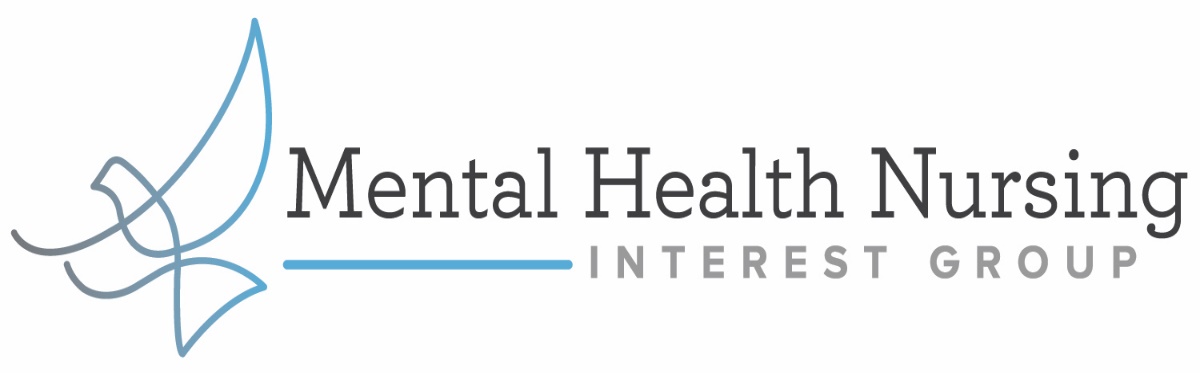 MHNIG Geriatric Addiction Series: Cannabis Use in Older AdultsWith Dr. Mona SidhuPlease join us for the second in a four-part series discussing substance use and older adults. This area of research is notoriously under evaluated, unaddressed and will become much more common as Canada’s population ages. Dr. Mona Sidhu, a leading researcher and clinical specialist in this area, will share her expertise and research on this emerging topic. Objectives: - Understand the pathophysiology of cannabinoids- Differentiate strains - Review the evidence behind indications for useDr. Mona Sidhu is an Assistant Professor at McMaster University and practices Geriatric Medicine through Hamilton Health Sciences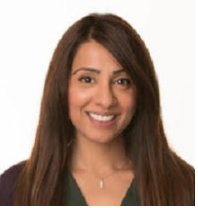 When: May 27th, 2021 7:30 PM Eastern TimeBy Zoom WebinarPlease register here: https://myrnao.ca/civicrm/event/info?reset=1&id=1061****Space is limited so register early****